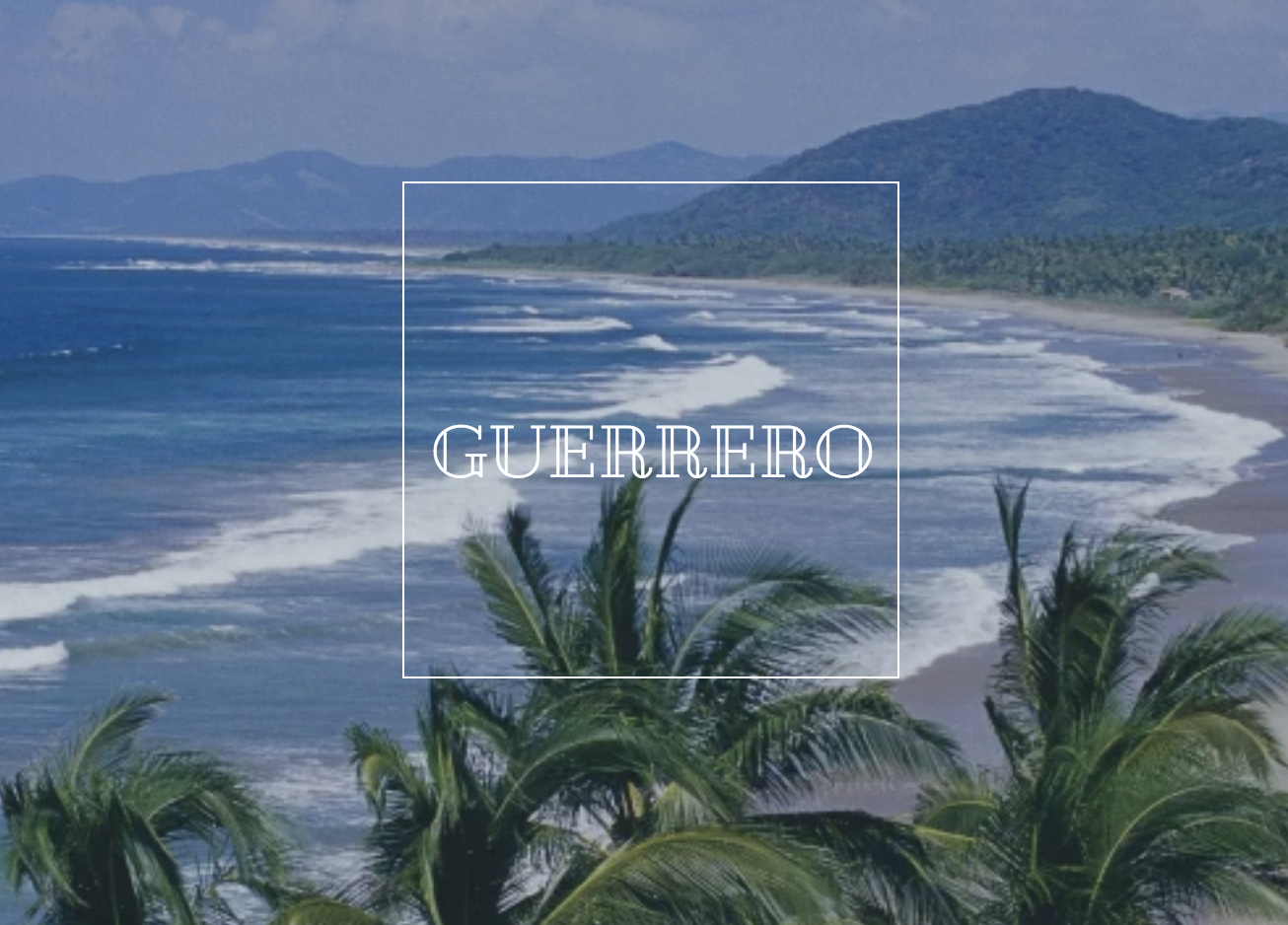 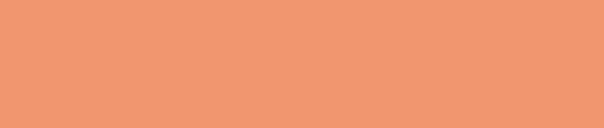 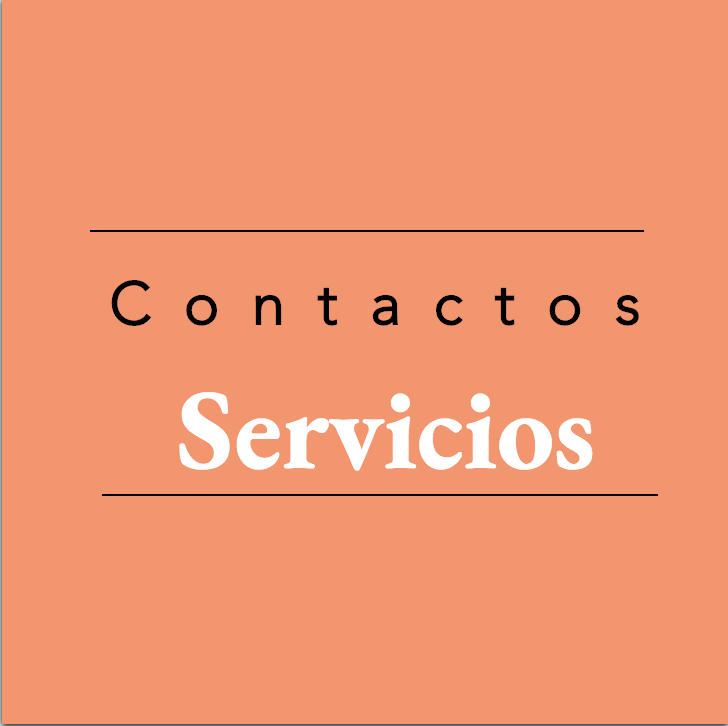 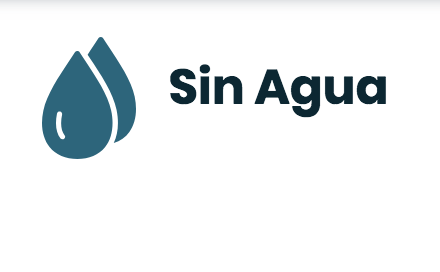 OrganismoTeléfonoDirecciónPágina WebComisión de Agua Potable, Alcantarillado y Saneamiento del Estado de Guerrero747 472 4078, 747 472 26 23, 747 472 41 21, 747 472 26 99Av. Lázaro Cárdenas #24 Col. Universal, c.p. 39080 Chilpancingo, Gro.http://guerrero.gob.mx/dependencias/sector-paraestatal/comision-de-agua-potable-alcantarillado-y-saneamiento-del-estado-de-guerrero/Comisión de Agua Potable y Alcantarillado de Chilpancingo (CAPACH)747 478 3317 y 747 472 3981Barrio de San Mateo Calle 16 de Sept #34, C.P. 39000 Chilpancingo, Gro.capach2014@hotmail.comJunta Local de Agua Potable y Alcantarillado de Atoyac de Álvarez742 423 22 76Av. Juan Alvarez Norte S/N, Col. Centro, C.P. 40930 Atoyac de Álvarez, Gro.----Comisión de Agua Potable y Alcantarillado del Municipio de Iguala (CAPAMI)733 332 07 55Calle Maya S/N Esq. Carret. Iguala Taxco, C.P. 40000 Iguala, Gro.http://www.capami.gob.mx/Comisión de Agua Potable y Alcantarillado de Taxco (CAPAT)762 622 13 13 y 762 622 13 14Juan Ruiz de Alarcón 8 Int. 121 - 125, Centro, C.P. 40220 Taxco, Grocapat23@hotmail.comServicios Municipales de Agua Potable y Alcantarillado de Tixtla, Guerrero 754 474 20 30Heroico Colegio Militar 176 Col. Centro, C.P. 40880 Zihuatanejo, Grohttp://www.capazihuatanejo.gob.mx/